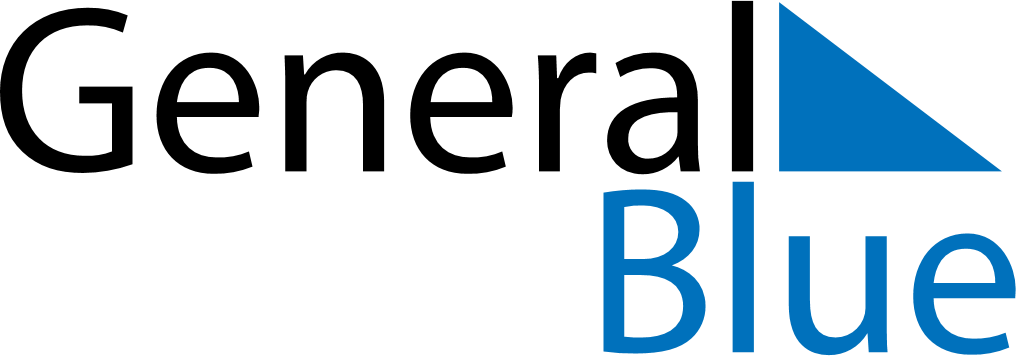 August 2024August 2024August 2024August 2024August 2024August 2024Reda, Pomerania, PolandReda, Pomerania, PolandReda, Pomerania, PolandReda, Pomerania, PolandReda, Pomerania, PolandReda, Pomerania, PolandSunday Monday Tuesday Wednesday Thursday Friday Saturday 1 2 3 Sunrise: 4:57 AM Sunset: 8:48 PM Daylight: 15 hours and 50 minutes. Sunrise: 4:59 AM Sunset: 8:46 PM Daylight: 15 hours and 46 minutes. Sunrise: 5:01 AM Sunset: 8:44 PM Daylight: 15 hours and 43 minutes. 4 5 6 7 8 9 10 Sunrise: 5:02 AM Sunset: 8:42 PM Daylight: 15 hours and 39 minutes. Sunrise: 5:04 AM Sunset: 8:40 PM Daylight: 15 hours and 35 minutes. Sunrise: 5:06 AM Sunset: 8:38 PM Daylight: 15 hours and 31 minutes. Sunrise: 5:08 AM Sunset: 8:36 PM Daylight: 15 hours and 28 minutes. Sunrise: 5:10 AM Sunset: 8:34 PM Daylight: 15 hours and 24 minutes. Sunrise: 5:11 AM Sunset: 8:32 PM Daylight: 15 hours and 20 minutes. Sunrise: 5:13 AM Sunset: 8:30 PM Daylight: 15 hours and 16 minutes. 11 12 13 14 15 16 17 Sunrise: 5:15 AM Sunset: 8:28 PM Daylight: 15 hours and 12 minutes. Sunrise: 5:17 AM Sunset: 8:25 PM Daylight: 15 hours and 8 minutes. Sunrise: 5:19 AM Sunset: 8:23 PM Daylight: 15 hours and 4 minutes. Sunrise: 5:21 AM Sunset: 8:21 PM Daylight: 15 hours and 0 minutes. Sunrise: 5:22 AM Sunset: 8:19 PM Daylight: 14 hours and 56 minutes. Sunrise: 5:24 AM Sunset: 8:17 PM Daylight: 14 hours and 52 minutes. Sunrise: 5:26 AM Sunset: 8:14 PM Daylight: 14 hours and 48 minutes. 18 19 20 21 22 23 24 Sunrise: 5:28 AM Sunset: 8:12 PM Daylight: 14 hours and 44 minutes. Sunrise: 5:30 AM Sunset: 8:10 PM Daylight: 14 hours and 40 minutes. Sunrise: 5:32 AM Sunset: 8:08 PM Daylight: 14 hours and 35 minutes. Sunrise: 5:33 AM Sunset: 8:05 PM Daylight: 14 hours and 31 minutes. Sunrise: 5:35 AM Sunset: 8:03 PM Daylight: 14 hours and 27 minutes. Sunrise: 5:37 AM Sunset: 8:00 PM Daylight: 14 hours and 23 minutes. Sunrise: 5:39 AM Sunset: 7:58 PM Daylight: 14 hours and 19 minutes. 25 26 27 28 29 30 31 Sunrise: 5:41 AM Sunset: 7:56 PM Daylight: 14 hours and 15 minutes. Sunrise: 5:43 AM Sunset: 7:53 PM Daylight: 14 hours and 10 minutes. Sunrise: 5:44 AM Sunset: 7:51 PM Daylight: 14 hours and 6 minutes. Sunrise: 5:46 AM Sunset: 7:49 PM Daylight: 14 hours and 2 minutes. Sunrise: 5:48 AM Sunset: 7:46 PM Daylight: 13 hours and 58 minutes. Sunrise: 5:50 AM Sunset: 7:44 PM Daylight: 13 hours and 53 minutes. Sunrise: 5:52 AM Sunset: 7:41 PM Daylight: 13 hours and 49 minutes. 